РЕШЕТИЛІВСЬКА МІСЬКА РАДА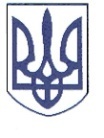 ПОЛТАВСЬКОЇ ОБЛАСТІРОЗПОРЯДЖЕННЯ	15 липня 2022 року                                                                                      	 № 124Про виплату грошової допомоги на лікування гр. Б., гр. В., гр. Г., гр. К., гр. К., гр. К., гр. М., гр. П.,   гр. С.,   гр. Ф., гр. Ш., гр. Щ., р. Ю., гр. Я.	Відповідно до ст. 34 Закону України ,,Про місцеве самоврядування в Україні”, рішення Решетилівської міської ради сьомого скликання від 09.11.2018 № 413-11-VII ,,Про затвердження Комплексної програми соціального захисту населення Решетилівської міської ради на 2019-2023 роки” (11 позачергова сесія) (зі змінами), протоколу засідання комісії щодо визначення суми виплати грошової допомоги на лікування жителям громади, які опинилися у складних життєвих обставинах від 13 липня 2022 року № 3, розглянувши заяви та подані документи гр. Б., гр. В., гр. Г., гр. К., гр. К., гр. К., гр. М., гр. П.,   гр. С.,   гр. Ф., гр. Ш., гр. Щ., р. Ю., гр. Я.ЗОБОВ’ЯЗУЮ:Відділу бухгалтерського обліку, звітності та адміністративно-господарського  забезпечення    (Момот С.Г.)  виплатити  грошову    допомогу  в розмірі 1 500 (одна тисяча п’ятсот) грн. гр. Щ., яка зареєстрована    та     проживає    за      адресою:    *** на лікування.Відділу бухгалтерського обліку, звітності та адміністративно-господарського     забезпечення    (Момот С.Г.) виплатити    грошову допомогу кожному в розмірі 2000 (дві тисячі) грн.: гр. Б., який зареєстрований та проживає за адресою: *** на лікування;гр. В., яка зареєстрована та проживає за адресою: *** на лікування;гр. Г., яка зареєстрована та проживає за адресою: *** на лікування;гр. К., яка зареєстрована та проживає за адресою: ***на лікування;гр. К., яка зареєстрована та проживає за адресою: *** на лікування;гр. П., який зареєстрований та проживає за адресою: *** на лікування;гр. С., яка фактично проживає за адресою: *** на лікування;гр. Ф., яка зареєстрована та проживає за адресою: *** на лікування;  гр. Ш., який зареєстрований та проживає за адресою: *** на лікування сина гр. Ш.; гр. Ю., яка зареєстрована та проживає за адресою: *** на лікування;Відділу бухгалтерського обліку, звітності та адміністративно-господарського забезпечення (Момот С.Г.) виплатити грошову допомогу кожному в розмірі 3000 (три тисячі) грн.:1) гр. К., який зареєстрований та проживає за адресою:*** на лікування дружини гр. К.;2) гр. М., яка зареєстрована та проживає за адресою: *** на лікування.     3) гр. Я., який зареєстрований та проживає за адресою: *** на лікування.Міський голова                                                                            О.А Дядюнова